АКТприема-передачи нежилого помещения	                                                                                              «___» ______ 2013 г.Во исполнение приказа ректора № 75 от «31» января 2013 г.                 НИИ Энергетики ФГБОУ ВПО «СПбГПУ»  в лице исполнительного директора В.И. Млынчика передал а Центр технического творчества молодежи ФГБОУ ВПО «СПбГПУ», в лице научного руководителя А.М. Кривцова принял в пользование на втором этаже нежилое помещение № 1Н (части 31, 32, 33) в здании Гидробашни, расположенном по адресу: ул. Политехническая, дом 29, литер О, общей площадью 42.2 кв.м.	Техническое состояние нежилых помещений удовлетворительное и позволяет использовать их в целях, предусмотренных в приказе ректора 
 № 75 от «31» января 2013 г.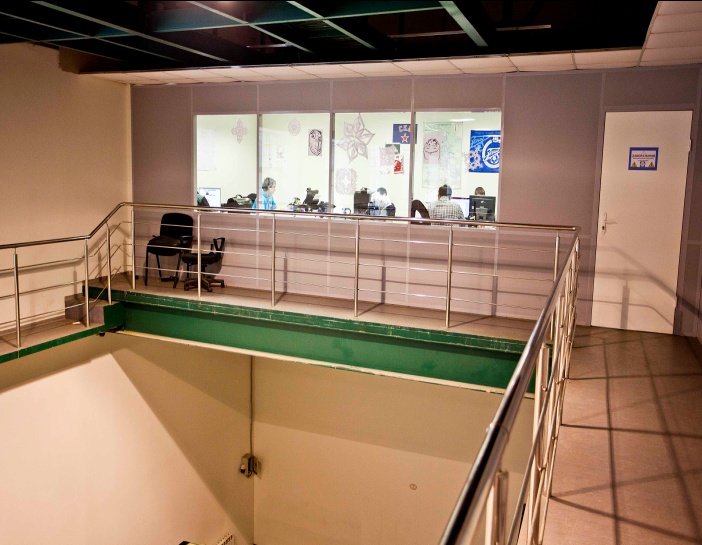 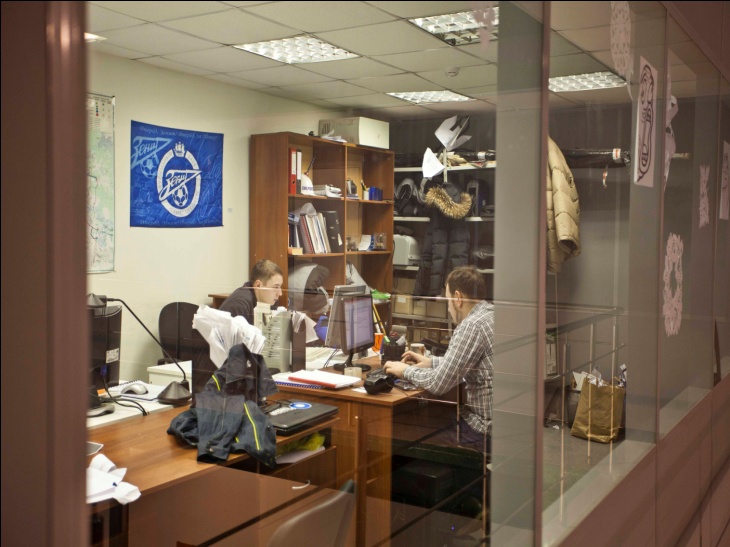 Пом. № 1Н, ч. 31-33, фото 1Пом. № 1Н, ч. 31-33, фото 2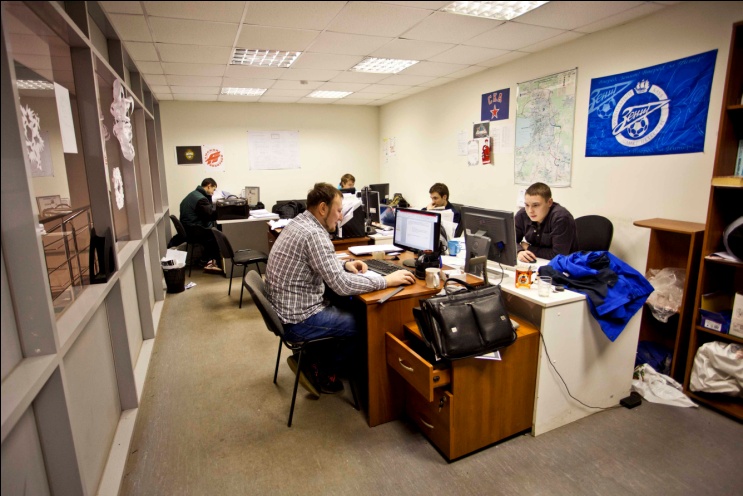 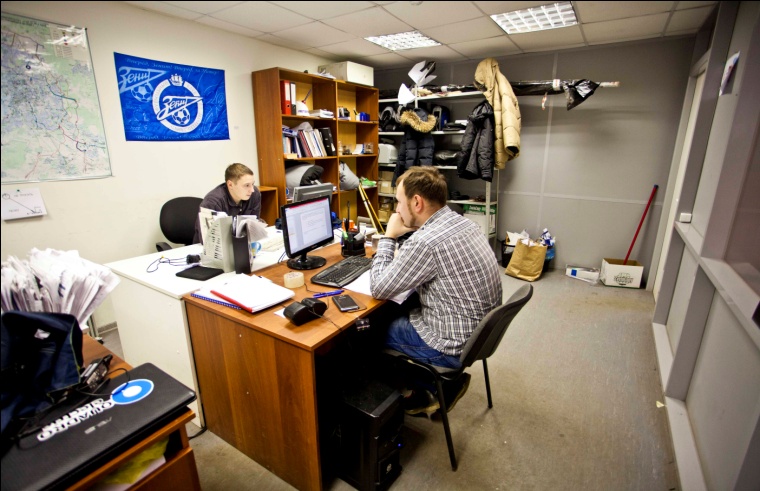 Пом. № 1Н, ч. 31-33, фото 3Пом. № 1Н, ч. 31-33, фото 4Передал:      Исполнительный директорНИИ Энергетики                                                 Принял:Научный руководительЦентра технического творчества молодежи_______________  В.И. Млынчик______________           А.М. Кривцов